Załącznik nr 3 do Zadania nr 1 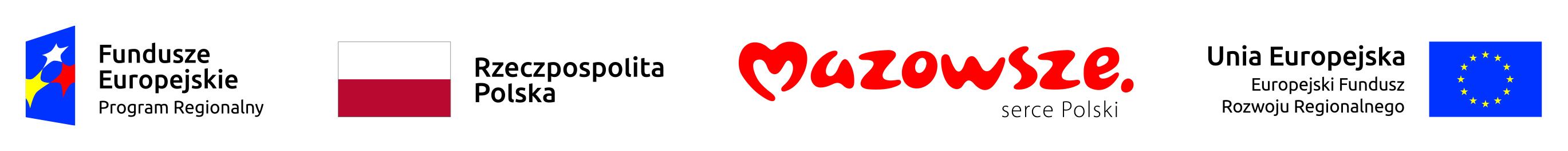 Zakres prac modernizacyjnych do realizacji w ramach zadania Projektu pn.: „Zakup niezbędnego sprzętu oraz adaptacja pomieszczeń w związku z pojawieniem się koronawirusa SARS-CoV-2 na terenie województwa mazowieckiego” realizowany przez Województwo Mazowieckie w ramach Regionalnego Programu Operacyjnego Województwa Mazowieckiego na lata 2014-2020. 
w zakresie adaptacji pracowni RTG:Zakres prac modernizacyjnych obejmuje branże: elektryczna, sanitarna, budowlana.W ramach umowy należy:a/ opracowanie dokumentacji projektowej pracowni RTG wraz z projektem ochrony radiologicznej – projekt osłon stałych, ekspertyza wytrzymałości stropu, oraz wykonanie specjalistycznych akceptacyjnych i odbiorowych testów kontroli parametrów technicznych dostarczonych urządzeń medycznych , w tym również zgłoszenie i nadzór przy odbiorze dokonywanym przez właściwe instytucje np. inspekcji sanitarnej i inne wymagane przepisami prawa;b/ uzyskanie akceptacji i ostatecznych pozwoleń, związanych z ochroną radiologiczną i promieniowaniem jonizującym oraz przepisami budowlanymi (jeśli są wymagane obowiązującymi w tym zakresie przepisami);c/ wykonanie testów akceptacyjnych i specjalistycznych po zainstalowaniu sprzętu medycznego i dostarczenie Zamawiającemu dokumentów potrzebnych do dopuszczenia urządzeń do użytkowania oraz uzyskanie wszelkich wymaganych prawem pozwoleń (zgodnie z obowiązującymi przepisami prawa);d/ należy wykonać wszystkie prace niezbędne do wydania pozytywnej opinii higieniczno-sanitarnej Pracowni RTG przez WSSE Warszawa, a także wszystkie prace związane z montażem, uruchomieniem i przekazaniem dla Zamawiającego aparatów RTG, w tym: wykonanie niezbędnych kanałów kablowych dostosowanych do nowego urządzenia, dostosowanie linii zasilającej zgodnie z wytycznymi do oferowanego urządzenia, wykonanie robót elektrycznych wynikających z zainstalowania nowego urządzenia RTG, wykonanie osłon stałych zgodnie z opracowanym projektem i uzgodnieniami, uzyskanie wszelkich niezbędnych uzgodnień, badań, prób, sprawdzeń, pozwoleń itp. mających związek z remontem pomieszczeń i montażem RTGe/ zakresem prac należy objąć wykonanie zawieszenia sufitowego, kanałów kablowych, wykładziny PCV elektroprzewodzącej (pomieszczenie RTG); gładzi gipsowych; dostawa i montaż klimatyzatora typu Split 1 szt. (o mocy wymaganej dla pomieszczenia RTG); prace malarskie; dostosowanie otworów do nowej stolarki ochronnej; podłączenie do istniejącej  wentylacji mechanicznej; dostawa i montaż stolarki drzwiowej i okiennej; dostawa i montaż skrzynki bezpiecznikowej dla urządzenia wraz z podłączeniem do głównej rozdzielni (90m); dostawa i montaż oświetlenia ostrzegającego o promieniowaniu; dostawa i montaż oświetlenia ogólnego zgodnego z obowiązującymi przepisami; dostosowanie instalacji komputerowej i elektrycznej dla nowego urządzenia; dostawa i montaż wysłon okiennych;h/ cały projekt musi być uzgodniony i zaakceptowany przez Zamawiającegoi/ wykonać ekspertyzę wytrzymałości bądź wzmocnienia stropu;k/ wykonanie wszelkich pomiarów wentylacji mechanicznej, elektrycznej i teletechnicznejl/ wykonanie dokumentacji powykonawczejWykonawca zgłosi remonty budowlane lub pozyska pozwolenie na budowę w myśll obowiązujących przepisów prawa budowlanegoWykonanie prac budowlanych Wykonawca wykona we własnym zakresie i na własny koszt oraz uzyska wszelkie decyzje, opinie, zgody niezbędne do uruchomienia i prawidłowego działania dostarczonego sprzętu medycznego Wykonanie wszystkich prac budowlanych należy uzgodnić z Zamawiającym.Wykonanie prac nie może zakłócać pracy szpitala i innych komórek organizacyjnych.Wykonawca w imieniu Zamawiającego uzyska wszelkie opinie, decyzje, pozwolenia niezbędne do uruchomienia pracowni RTG.Wykonawca w ramach umowy zobowiązany będzie do wykonania wszystkich prac niezbędnych do uruchomienia pracowni.